Merry Christmas!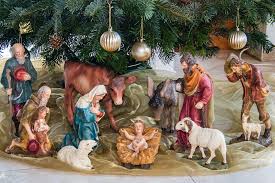 NewsTalk 1150 presents. . . .Celebrate Christmas! —a series of :30-second features that present Christmas traditions and history from around the globe, as the world pauses to celebrate the greatest birthday of all!Features will air daily beginning _____ through Christmas, December 25.SPONSORSHIP OPTIONS:[ ] 8 times daily - 56 total - $750[ ] 5 times daily - 35 total - $550[ ] 3 times daily - 21 total - $350YES!  Sign us up for the plan indicated above, at $______ complete.Advertiser: ___________________________Authorized by: ____________________________Date: _____________ Rep: __________________